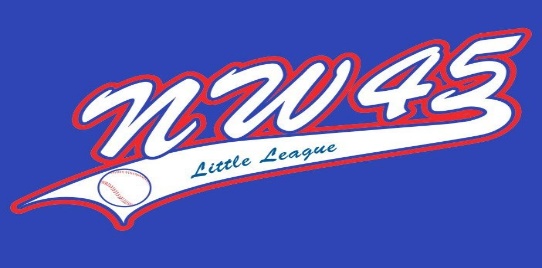 Coach's Code of ConductCoaching a youth sport program such as Little League Baseball is a privilege that is not to be taken for granted. As a Manager or coach, appointed by Northwest 45 Little League (NW45LL) Board of Directors, you have an important role in the development of the young children in our community. We strive to teach each child the positive values of trust, good sportsmanship, good citizenship, responsibility, respect, fair play and teamwork – values they can use throughout their lives. Baseball embodies the discipline of teamwork. It challenge players towards perfection of physical skills and brings into play the excitement of tactics and strategy. The very nature of baseball also teaches that while every player eventually strikes out or is on a losing team, there is always another chance for success in the next at-bat or game. With this in mind, Northwest 45 Little League expects each manager and coach to adhere to the following Code of Conduct: Sportsmanship1. I will promote good sportsmanship, teach good baseball skills, and have fun in the process.2. I realize, accept and will practice the principle that a team’s reputation is built not only on its playing ability, but also on its sportsmanship, courtesy and manner.3. I understand that physical or verbal abuse of an official, coach, player, or spectator, including obscene gestures, will not be tolerated and that the offender may be removed from the fields at the discretion of an umpire or NW45LL board member on duty.4. I understand coaches will refrain from complaining about perceived bad calls to players and fans.5. I understand all discussions will be held in conversational tones. Under no circumstances will a coach, fan, or player yell at an umpire, coach, fan, or player. The lone exception to this rule is when a coach or player shouts to another coach or teammate during the course of play as part of that play.6. I understand that profanity is expressly forbidden at all times at the Little League complex.7. I understand alcoholic beverages and the use of illicit drugs are prohibited at all games, including events outside the Little League complex.8. I understand the use of tobacco and vapor products on the fields and in the dugouts is prohibited.Rules and Policies1. I will know and understand the rules and abide by them (whether local or national). I will instruct my team members in the rules. I will always coach my team in such a way as to motivate each player to compete according to the rules .2. I will adhere to all Little League safety guidelines from the LL handbook.3. I will understand the local league participation rules for my division. All coaches must ensure that each player get minimum opportunities to bat and play the field in each game. I also understand that specific rules are also in place to limit the number and frequency of innings pitched by a player.4. I will fully comply with the Player/Parents Code of Conduct.5. I will review the NW45LL website on a regular basis to make sure that I am informed of all updated LL and NW45LL Rules and policies.The Umpires and Other Resources1. I recognize baseball is a game of interpretations, and as a result, disputes will occur from time to time. However, it is important that players learn respect. All disputes that are taken up with the umpire will be handled in a civil manner. I understand only managers may initiate such discussions with an umpire. The managers/coaches will conduct themselves with decorum and once the umpire has made his/her final ruling, the managers will make no further field protest. Protests will be handled according to the Little League Rule Book. 2. I understand most of the umpires are “in training” as are the players. I recognize that all umpires will make mistakes occasionally, and as manager/coach, I will give the umpires the respect their position within the game deserves.3. I will be responsible in caring for the equipment delegated for my use, for care of fields prior to games and for cleaning up fields, dugouts and stands after games. I will make sure that all league- provided equipment is clean and accounted for when returned after the season.The Parents and the League1. I will maintain an open line of communication with players and their parents. I will be approachable. When approached by a parent to discuss any issue, I will interact and respond in a courteous manner.2. I will understand and explain the philosophies, goals and objectives, and Codes of Conduct of NW45LL.3. I will ensure that fans of the team conduct themselves with sportsmanship, and maturity always while in attendance at game sites and will assist the officials in maintaining control of spectators during games. I will make sure that coaches and players are the only persons allowed in the dugout during a game.4. I will ensure that all managers, coaches, and assistants wear the necessary badges at every event, including games and practices. The Team1. I will conduct practices in an organized manner, with a planned agenda that focuses on specific skill development appropriate for the skill level of the players.2. I will focus on providing instruction to the players ability so that all players have the opportunity to advance their skills towards their full potential, gain confidence and develop self-esteem, as well as establish a solid foundation for further baseball competition.3. I will teach each player, especially through personal example, to be humble and generous in victory and proud and courteous in defeat.4. I understand that managers are appointed by the league to be responsible for the team’s actions on the field and to represent the team in communications with the umpires, opposing teams and league. If a manager leaves the field, he shall designate a coach as a substitute who will then be responsible and held accountable for the manager’s duties.Non-Game Duties of ManagersEach manager has considerable duties outside of coordinating practices and managing the games. Accordingly, if I am a Manager, I will adhere to the following as well:1. I will maintain open communication with players and parents to inform them of practices, games and other responsibilities in a timely and efficient manner.2. I will attend all required coach’s meetings, safety and umpiring clinics unless I am out of town or have a significant previously made commitment. If I cannot attend, I will ensure that one of my assistant coaches attends on my behalf.3. I will complete, obtain and submit to the League all required paperwork, which will include Volunteer Applications.4. I will make sure that I maintain a notebook containing the NW45LL Rules and a copy of the national Little League rule book and make sure it is present at each team practice and game.5. I understand that I am the point of contact between my team, other teams and NW45LL officials. I understand that I am the person that is responsible for my team. I will take my obligations seriously and communicate effectively and in a courteous manner.NW45LL has a “zero tolerance” policy for any aggressive or inappropriate physical contact with any player, coach, umpire, parent, fan or other person and any breach of this rule is grounds for immediate action, including removal from the position of Coach, Manager or Board Member.________________________________                                             ________________________________Print Name of Team Manager					Team Name and Division________________________________				________________________________Signature of Team Manager					Date________________________________				________________________________Coach #1							Coach #2_________________________________			________________________________Coaches Agent							Board Member Position TBD